ОЛИМПИАДА по химииЗАОЧНЫЙ ТУР 2022/23 годЗадания8 класс1. Расставьте коэффициенты в приведенных уравнениях реакций и укажите, к какому типу реакций по числу исходных и образующихся веществ каждая из них относится:1) Fe + CO2 + O2 + H2O = Fe(HCO3)22) Cr2O3 + Al = Cr +Al2 O33) Cu(NO3)2 = CuO + NO2 + O24) AgNO3 + BaCl2 = AgCl + Ba(NO3)25) Al + Br2 = AlBr310 баллов2.  Напишите названия и символы 5 химических элементов, у которых в атоме наиболее распространенного изотопа содержится  одинаковое число протонов, нейтронов и электронов. Ответ пояснить.10 баллов3.  Масса одного атома металла равна 3,442 ·10-25 кг. Определите, что это за металл.5 баллов4. Прозрачная шпинель, главным образом ее розовые и красные разновидности, давно используются в ювелирном деле. Благодаря похожему цвету и высокой твердости ее в древние и средние века обычно не отличали от рубина. Ювелирная шпинель имеет преимущественно алюмо-магниевый состав – MgAl2O4 c присутствием в том или ином количестве изоморфных примесей. (Fe2+, Zn2+, Cr3+, Fe3+). Примеси определяют цвет и тональность окраски минерала.1) Вычислите массовые доли магния, алюминия и кислорода в данном веществе (MgAl2O4).2) Определите количество вещества (моль) магния, алюминия и кислорода в 0,1 моль вещества.3) Рассчитайте число атомов магния, алюминия и кислорода, содержащихся в 7,1 г шпинели.15 баллов9 класс1. В процессе дыхания человек за год потребляет 15% кислорода, содержащегося во вдыхаемом воздухе. За год в процессе дыхания человек выдыхает 200 кг углекислого газа. Считая, что объем выдыхаемого углекислого газа равен объему потребляемого кислорода, подсчитать, сколько воздуха вдыхает человек за год в м3. 4 балла2. Юный химик, проводя анализ бесцветного раствора, не содержащего осадка, определил в нем наличие следующих ионов: K+, NH4+, Fe2+, OH- MnO4-, Cl-, S2-. Какие ошибки допустил юный химик? 6 баллов3. В соответствии с продуктами и, сохраняя коэффициенты, восстановите уравнения реакций:.... + .... + .... = 3H3PO4 + 5NO 
2) .... + .... = 5KI + KIO3 + 3H2O
3) .... + ..... = 2N2 + K2SO4 + 4H2O 
4) .....+ ..... + .... = 4H2 + Na2SiO3
5) .... + .... + .... = K2SO4 + 2MnSO4 + 2H2SO410 баллов4. Напишите два уравнения реакций, в каждой из которых взаимодействуют разные вещества, причем в состав каждого из этих веществ входит хотя бы одна частица с электронным строением 1s22s22p63s23p6 . 5 балловИТОГО 25 баллов10 класс 1. Технический карбид кальция, используемый в промышленности, помимо собственно карбида кальция содержит также сульфид кальция и различные примеси, нерастворимые в воде. При обработке 1,382 г технического карбида избытком воды выделяется 470,4 мл газа (н.у.). При пропускании полученного газа через подкисленный раствор сульфата меди образуется 0,096 г осадка. Вычислите состав технического карбида кальция (в процентах по массе). Напишите уравнения протекающих реакций. 10 баллов 2. Вещество А, содержащее 24,24% C, 4,04% H и 71,72% Cl, при нагревании с водой в присутствии слабого основания превращается в вещество B, которое даёт реакцию серебряного зеркала. Напишите структурные формулы веществ A и B и уравнения протекающих реакций. 10 баллов 3. Предложите схему получения ацетофенона (фенилметилкетона) из бензола и этана, в которой одним из промежуточных продуктов является этилен. Напишите уравнения реакций, укажите условия их протекания (температура, катализаторы). 10 баллов 11 класс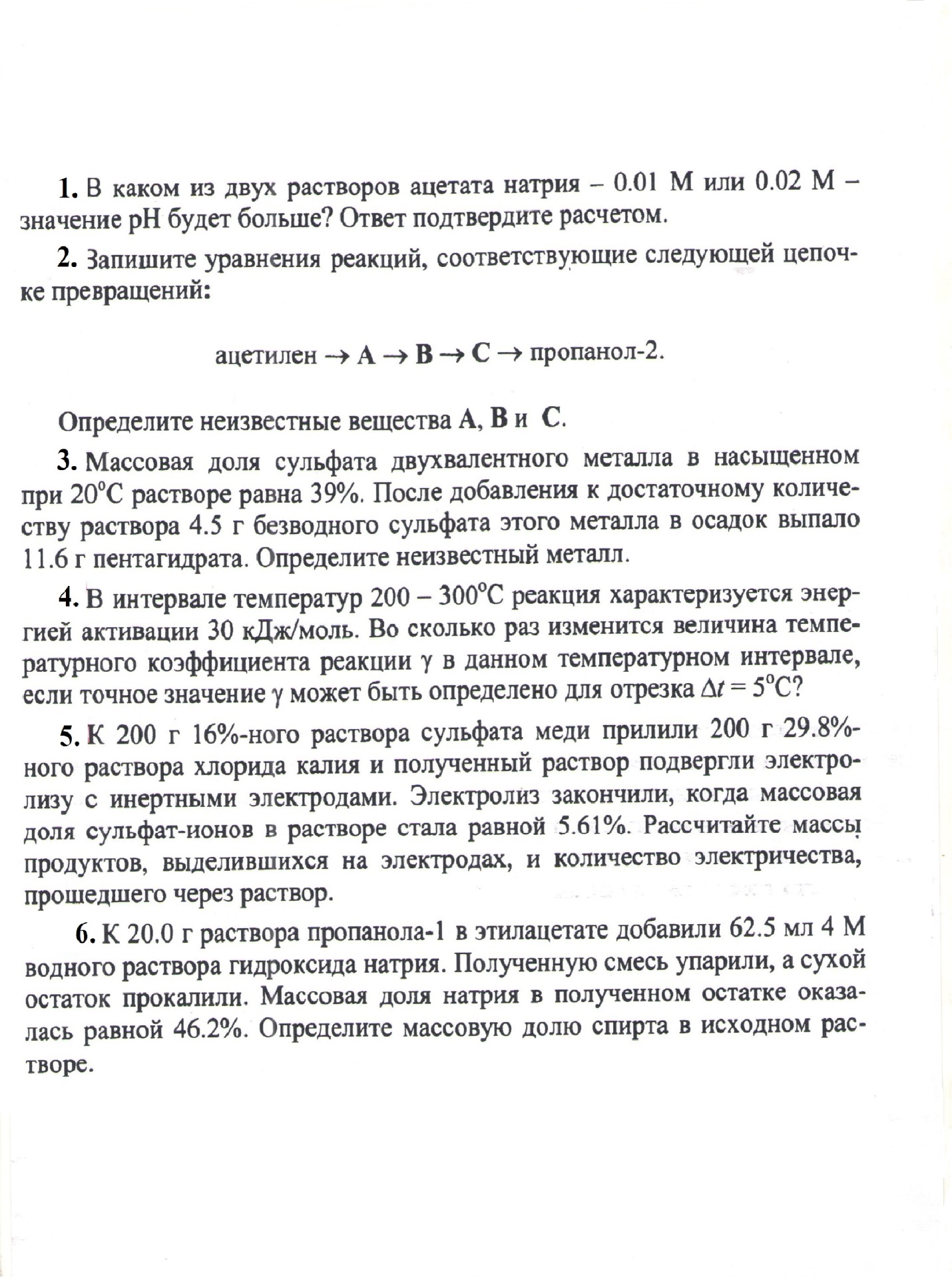 1 задание -10 баллов2 задание -5 баллов3 задание -5 баллов1 задание -10 баллов1 задание -10 баллов1 задание -10 баллов